	Spett.le      Bollo € 16                                                                        Autorità di Sistema Portualedel Mare di SardegnaMolo Dogana09123 Cagliari Oggetto: Lavori di “completamento della passeggiata pedonale e ciclabile e sistemazione della viabilità in zona Su Siccu” -  Importo dei lavori  a base d’asta € 2.900.251,16 + IVA 22%, di cui € 2.860.083,16 per lavori ed € 40.168,00 per oneri sulla sicurezza CUP D21B18000060005 CIG 8224944E7EISTANZA DI AMMISSIONE ALLA GARA Il sottoscritto……………………………………………….……....……………………………nato il..…………………… a  ………...…………………….C.F.:……..………………………residente a  .…………………………………….……………...………………….……………..in qualità di    .…………………………………….……………...………………….…………..del/della...…………………………………………………….………….……..……….……….con sede in  ……………………………………………………………………………………..C.F.: ………………………………………………..partita IVA……………….………………CHIEDEdi partecipare alla procedura in oggetto come:lettera a)      imprenditore individuale                    società                    cooperativa lettera b)   consorzio fra società cooperative di produzione e lavoro                  consorzio tra imprese artigianelettera c)   consorzio stabilelettera d)    raggruppamento temporaneo di concorrentilettera e)   consorzio ordinario di concorrentilettera f)   aggregazione tra imprese aderenti contratto di retelettera g)   soggetto che ha stipulato il contratto di gruppo europeo di interesse economico (GEIE) in caso di consorzio, indicare l’impresa consorziata esecutrice________________________ in avvalimento ai sensi dell’ art. 89 del D.lgs 50/2016 con:_____________________________________________________________________________________________________ come capogruppo di un'associazione temporanea o di un consorzio o di un GEIE di tipo orizzontale verticale mistogià costituito fra le seguenti imprese:_____________________________________________________________________________________________________________Oppure come capogruppo di un'associazione temporanea o di un consorzio o di un GEIE di tipo  orizzontale  verticale  mistoda costituirsi fra le seguenti imprese:_______________________________________________________________________________________________________Oppure come mandante di una associazione temporanea o di un consorzio o di un GEIE di tipo orizzontale  verticale            mistogià costituito fra le seguenti imprese:_____________________________________________________________________________________________________Oppure come mandante di una associazione temporanea o di un consorzio o di un GEIE di tipo  orizzontale  verticale  mistoda costituirsi fra le seguenti imprese:___________________________________            _________________________________________________________________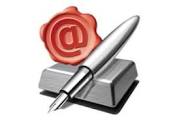  Data_____________________                                                                        